Информация для поступивших на обучение в ВГМУ им. Н.Н. Бурденко.Все действия по прикреплению роли «Обучающийся» в ЛК можно производить только после того, как лица, включенные в приказ приемной комиссии о зачислении в число студентов 1 курса, будут внесены в контингент обучающихся. Поэтому следует дождаться, когда данные из приемной комиссии будут переданы в деканаты (не раньше …), а также будет произведено распределение обучающихся по группам.Если Вы уже регистрировались в личном кабинете (ЛК) ( по адресу - http://lko.vrngmu.ru/) для подачи заявления в приемную комиссию, перерегистрироваться не надо (у Вас есть аккаунт в ЛК). Вход в ЛК будет осуществляться по логину (эл.адрес) и паролю, которые указывали при регистрации. Роль у Вас была – «Поступающий». Для оперативной коммуникации с сотрудниками деканата, получения информации по учебному процессу, запрос различных услуг в ЛК, у студентов должна быть привязана роль «Обучающийся» (или «Студент»).Чтобы привязать эту роль, следует войти в настройки своего аккаунта.Для этого в меню «щелкнуть» или на аватаре, или на своем имени. Появится кнопка «Настройки», нажать на нее. Раскрыть блок «Прикрепленные роли» (нажать справа от него на значок «>»). Нажать на кнопку «Привязать роль». Из предлагаемого списка выбрать «Обучающийся».Ввести необходимые данные для того, чтобы система идентифицировала Вас в качестве обучающегося, и нажать кнопку «Искать». Если данные введены в соответствии с той информацией, которая имеется в деканате, то роль будет успешно прикреплена.Если Вы НЕ регистрировались в ЛК в качестве поступающего, то Вам следует пройти процедуру регистрации.Процесс РЕГИСТРАЦИИ в личном кабинете обучающегося (ЛКО - http://lko.vrngmu.ru/):1. Нажать на ссылку "Регистрация".2. Ввести адрес эл.почты, на которую будет отправлено сообщение для подтверждения.   Именно этот адрес будет логином для входа в ЛК.3. Ввести ФИО.4. Ввести пароль, который будет использоваться для входа в ЛК (это не пароль Вашего e-mail). Правила заполнения пароля указаны. Запомнить пароль!5. Отметить согласие на обработку персональных данных.6. Нажать кнопку "Зарегистрироваться".После этого на введенный Вами e-mail придет письмо, в котором будет кнопка "Подтвердить адрес электронной почты", на которую надо нажать (время подтверждения ограничено).Вход в ЛК осуществляется путем ввода логина (введенного в пункте 2) и пароля (введенного в пункте 4).После регистрации и подтверждения адреса эл.почты, необходимо выбрать роль "Обучающийся" и ввести данные для того, чтобы система идентифицировала Вас в качестве обучающегося, и нажать кнопку «Искать». Если данные введены в соответствии с той информацией, которая имеется в деканате, то роль будет успешно прикреплена."Восстановление пароля" возможно только для зарегистрированных пользователей с уже подтвержденным адресом эл.почты.Для тех, кто уже обучался в ВГМУ им. Н.Н. Бурденко, все вышеперечисленное актуально. Только следует учесть, что данные о предыдущем обучении находятся в ЛК. Переключаться между прошлыми и текущими данными можно в верхней части ЛК. Между выбором языка и кнопкой выхода из ЛК  имеется информация о группе обучения. Нажав на значок , появляется список групп (предыдущих и текущих), где можно произвести выбор.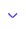 